	   Sunday, June 3, 2012	   Monday, June 4, 2012	   Tuesday, June 5, 2012	   Wednesday, June 6, 2012	   Thursday, June 7, 2012	   Friday, June 8, 2012	   Saturday, June 9, 20126:00AMHome Shopping  Shopping program. G6:30AMBuck Rogers: The Satyr (R)  Buck is mysteriously transformed into a dangerous goat-horned satyr-like creature when he tries to rescue a mother and her son. Starring GIL GERARD, ERIN GRAY, FELIX SILLA, PAUL CARR and WILFRED HYDE-WHITE.PG 7:30AMThe Incredible Hulk: Death Mask (R)  Banner is mistaken for a mass murderer and faces justice from an enraged mob. Starring BILL BIXBY, LOU FERRIGNO and JACK COLVIN.PG 8:30AMHome Shopping  Shopping program. G9:00AMHome Shopping  Shopping program.G 9:30AMThe Jeff Foxworthy Show: Gone Fishin' (R)  Karen invites a friend and her overbearing husband along for Jeff's fishing trip with his friends. Starring JEFF FOXWORTHY, ANN CUSACK, HALEY JOEL OSMENT, JONATHAN LIPNICKI and BILL ENGVALL.PG 10:00AMNed And Stacey: Best Of Luck On Future Projects (R)  Ned asks Stacey to pose as his wife just one more time so he can land an important new client. Starring THOMAS HADEN CHURCH, DEBRA MESSING, GREG GERMANN and NADIA DAJANI.PG 10:30AMNed And Stacey: Pilot (R)  An ambitious young ad agency executive and an apartment-hungry reporter enter into a marriage of convenience. Starring THOMAS HADEN CHURCH, DEBRA MESSING, GREG GERMANN and NADIA DAJANI.PG 11:00AMAdam 12: Trouble In The Bank (R)  Officer Jim Reed walks into a bank to make a car payment and finds himself a handcuffed hostage of two ruthless robbers. Starring MARTIN MILNER, KENT MCCORD, WILLIAM BOYETT, GARY CROSBY and FRED STROMSOE.PG 11:30AMNewsradio: Super Karate Monkey Death Car (R)  As Matthew hopes to get his job back, the rest of the staff prepares for a lie detector test. Starring ANDY DICK, DAVE FOLEY, JOE ROGAN, KHANDI ALEXANDER and MAURA TIERNEY.PG 12:00PMBaywatch: Seize The Day (R)  Tracy tells Mitch she's suffering from a terminal illness, while Logan and Caroline deal with two reckless children. Starring DAVID HASSELHOFF, JAASON SIMMONS, ALEXANDRA PAUL, DAVID CHARVET and JEREMY JACKSON.PG 1:00PMT.J Hooker: Second Chance (R)  Hooker searches for a serial killer who has struck again after an eight-year absence. Starring WILLIAM SHATNER, ADRIAN ZMED, RICHARD HERD, APRIL CLOUGH and LEE BRYANT.PG 2:00PMThe Rockford Files: Godfather Knows Best (R)  It's not what you think. The godfather here is P.I. Jim Rockford, whose godchild - Lt. Becker's son - is a lost soul. He's a 30-year-old drifter mixed up in the murder of a fashion designer, whose father is a don. Starring JAMES GARNER.PG (V)4:00PMThe Drew Carey Show: Drew And The Baby (R) 'CC'  A comatose Drew meets his unborn nephew and switches souls with him for a quick trip back to Earth. Starring DREW CAREY, DIEDRICH BADER, CHRISTA MILLER, KATHY KINNEY and CRAIG FERGUSON.PG 4:30PMMy Wife And Kids: Back Story (R) 'CC'    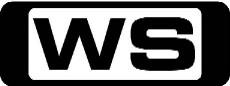 When the kids tease Michael about getting old, Michael pretends to have hurt his back in a game of Twister so they will have to cater to his every whim. Starring DAMON WAYANS, TISHA CAMPBELL-MARTI, GEORGE O CORE II, JAZZ RAYCOLE and PARKER MCKENNA POSEY.PG 5:00PMMy Wife And Kids: Make Over (R) 'CC'    After running into Michael's old girlfriend - a woman who seems to have everything - Janet thinks it's time for her to get a new look. Starring DAMON WAYANS, TISHA CAMPBELL-MARTI, GEORGE O CORE II, JAZZ RAYCOLE and PARKER MCKENNA POSEY.PG 5:30PMScrubs: My Moment Of Un-Truth / His Story II (R)'CC'  The return of an old colleague leads Carla to question her feelings for Turk while Dr. Cox tries to make Elliot see that her patient is using her to get drugs. Starring ZACH BRAFF, SARAH CHALKE, DONALD FAISON, CHRISTA MILLER and JOHN C MCGINLEY.PG 6:30PM Program to be advised G9:30PM7Mate Sunday Night Movie: Deuce Bigalow: Male Gigolo (R) 'CC' (1999)    A professional fish tank cleaner, Deuce finds himself in desperate need of cash so offers his services as a lover for hire! Starring ROB SCHNEIDER, WILLIAM FORSYTHE, AMY POEHLER, ARIJA BAREIKIS and ODED FEHR.M (S)11:30PMMy Name Is Earl: Number One (R) 'CC'    Earl goes to the top of the list to cross off Number One, but in order to do that, he must part with all of his lottery winnings. Starring JASON LEE, ETHAN SUPLEE, NADINE VELAZQUEZ, EDDIE STEEPLES and JAIME PRESSLY.PG 12:00AMPicture This (R)    Join Ruby Rose and Shaun Malseed each week as they look at the latest films, interview the hottest celebs, and give you the juiciest goss straight from Hollywood!PG 12:30AMBaywatch: Seize The Day (R)  Tracy tells Mitch she's suffering from a terminal illness, while Logan and Caroline deal with two reckless children. Starring DAVID HASSELHOFF, JAASON SIMMONS, ALEXANDRA PAUL, DAVID CHARVET and JEREMY JACKSON.PG 1:30AMT.J Hooker: Second Chance (R)  Hooker searches for a serial killer who has struck again after an eight-year absence. Starring WILLIAM SHATNER, ADRIAN ZMED, RICHARD HERD, APRIL CLOUGH and LEE BRYANT.PG 2:30AMBuck Rogers: The Satyr (R)  Buck is mysteriously transformed into a dangerous goat-horned satyr-like creature when he tries to rescue a mother and her son. Starring GIL GERARD, ERIN GRAY, FELIX SILLA, PAUL CARR and WILFRED HYDE-WHITE.PG 3:30AMThe Incredible Hulk: Death Mask (R)  Banner is mistaken for a mass murderer and faces justice from an enraged mob. Starring BILL BIXBY, LOU FERRIGNO and JACK COLVIN.PG 4:30AMThe Jeff Foxworthy Show: Gone Fishin' (R)  Karen invites a friend and her overbearing husband along for Jeff's fishing trip with his friends. Starring JEFF FOXWORTHY, ANN CUSACK, HALEY JOEL OSMENT, JONATHAN LIPNICKI and BILL ENGVALL.PG 5:00AMAdam 12: Trouble In The Bank (R)  Officer Jim Reed walks into a bank to make a car payment and finds himself a handcuffed hostage of two ruthless robbers. Starring MARTIN MILNER, KENT MCCORD, WILLIAM BOYETT, GARY CROSBY and FRED STROMSOE.PG 5:30AMHome Shopping  Home ShoppingG 6:00AMHome Shopping  Shopping program.G 6:30AMK-Zone - Jake and the Never Land Pirates: Jake and the Never Land Pirates (R)    Captain Hook swipes Izzy's puzzle box mistaking it for a treasure chest, so Jake must outsmart Hook to get it back. Jake, Cubby and Izzy use their pirate skills to beat Captain Hook on an obstacle course.G 7:00AMK-Zone - Jake and the Never Land Pirates: Jake and the Never Land Pirates (R)    When Captain Hook swipes Jake, Izzy and Cubby's bicycle, the trio race across Never Land to get it back. Jake and his crew discover that Captain Hook is at it again and has stolen their soccer ball.G 7:30AMK-Zone - Kick Buttowski: Kick Buttowski: Suburban Daredevil (R)    Kick goes on a quest to conquer Dead Man's Drop. Then, Kick learns that his idol is in town for a spectacular stunt.G 8:00AMK-Zone - Phineas And Ferb: Phineas And Ferb (R) 'CC'    There is no such thing as an ordinary summer's day, as step-brothers Phineas and Ferb take their dreams to extremes.G 8:30AMK-Zone - Pair Of Kings: Pair Of Kings (R) 'CC'   Twins Brady and Boomer relocate to the island of Kinkow to claim their throne. During the coronation ceremony, the boys accidently destroy a sacred ruby causing the island's volcano to erupt. Starring MITCHEL MUSSO, DOC SHAW, GENO SEGERS, KELSEY CHOW and RYAN OCHOA.G 9:00AMNBC Today (R) 'CC'    International news and weather including interviews with newsmakers in the world of politics, business, media, entertainment and sport.10:00AMNBC Meet The Press (R) 'CC'    David Gregory interviews newsmakers from around the world.11:00AMAdam 12: North Hollywood Division (R)  Officer Malloy becomes the subject for a magazine article and the writer is none other than his partner, Officer Reed. Starring MARTIN MILNER, KENT MCCORD, WILLIAM BOYETT, GARY CROSBY and FRED STROMSOE.PG 11:30AMNewsradio: French Diplomacy (R)  Bill's latest commentary causes an outbreak of violence as Matthew reopens his dormant dental practice. Starring ANDY DICK, DAVE FOLEY, JOE ROGAN, KHANDI ALEXANDER and MAURA TIERNEY.PG 12:00PMT.J Hooker: King Of The Hill (R)  A series of supermarket hold ups lead Hooker to suspect the crooks are using the money to build illegal racing cars. Starring WILLIAM SHATNER, ADRIAN ZMED, RICHARD HERD, APRIL CLOUGH and LEE BRYANT.PG 1:00PMThe Rockford Files: Friends & Foul Play (R)  Jim Rockford, the famed private investigator who specializes in case the police cannot solve returns in these reunion TV movies.PG (V)3:00PMMotor Mate: Grand Prix Legends    F1's Phil Hill discusses his in-depth understanding of engines and driving.G 4:00PMV8 Xtra 'CC'    Neil Crompton chats with veteran champion V8 Supercar driver Russell Ingall to reflect on his extraordinary career.G 4:30PMMonster Garage: Ultimate Delivery Vehicle (R)  Jesse and his team set out to turn a 1998 Mac Tool truck into the 'ultimate' delivery truck. The transition involves a crossbow, cannon and catapult. Starring JESSE JAMES.PG 5:30PMThat '70s Show: Black Dog (R) 'CC'  Jackie is heartbroken when Hyde has no comforting words for her when her father is sent to prison. Starring TOPHER GRACE, LAURA PREPON, ASHTON KUTCHER, MILA KUNIS and WILMER VALDERRAMA.PG 6:00PMScrubs: My Choosiest Choice Of All / My Fault (R) 'CC'  After an unexpected night of passion with Elliot, J.D. is left in shock when Sean comes back into Elliot's life. Starring ZACH BRAFF, SARAH CHALKE, DONALD FAISON, CHRISTA MILLER and JOHN C MCGINLEY.PG 7:00PMHow I Met Your Mother: Garbage Island (R) 'CC'    The Captain asks Ted to help find out who stole Zoey away from him. Then, Barney won't admit that he has a crush on Robin's friend. Starring JOSH RADNOR, JASON SEGEL, ALYSON HANNIGAN, NEIL PATRICK HARRIS and COBIE SMULDERS.PG (S)7:30PMPimp My Ride: Ford Econoline/Doggie Van / Jeep Grand Wagoneer (R) 'CC'  Xzibit and the GAS team get David's mobile doggie grooming company van back in business with a top-of-the-line doggie washing station, two plasma TVs, and a door that rises up on hydraulics.PG 8:30PMHow I Met Your Mother: Double Date / The Perfect Week (R) 'CC'    While on a blind date, Ted realises this is actually his second first date with the same girl and seven years later they still have nothing in common. Starring JOSH RADNOR, JASON SEGEL, ALYSON HANNIGAN, NEIL PATRICK HARRIS and COBIE SMULDERS.M 9:30PM7Mate Monday Movie: The Nutty Professor (R) 'CC' (1996)    Larger than life, Professor Sherman Klump, invents a drug that temporarily transforms him into the slender, Buddy Love, in order to win over Professor Carla Purty, the woman of his dreams. Starring EDDIE MURHPY, JADA PINKETT, JAMES COBURN, LARRY MILLER and DAVE CHAPPELLE.PG (L,S)11:30PMThe Sexy Ads Show (R)    Watch the sexiest, raunchiest and raciest ads from around the globe.MA (S,N,A)12:00AMT.J Hooker: King Of The Hill (R)  A series of supermarket hold ups lead Hooker to suspect the crooks are using the money to build illegal racing cars. Starring WILLIAM SHATNER, ADRIAN ZMED, RICHARD HERD, APRIL CLOUGH and LEE BRYANT.PG 1:00AMMotor Mate: Grand Prix Legends    F1's Phil Hill discusses his in-depth understanding of engines and driving.G 2:00AMThe Rockford Files: Friends & Foul Play (R)  Jim Rockford, the famed private investigator who specializes in case the police cannot solve returns in these reunion TV movies.PG (V)4:00AMNewsradio: French Diplomacy (R)  Bill's latest commentary causes an outbreak of violence as Matthew reopens his dormant dental practice. Starring ANDY DICK, DAVE FOLEY, JOE ROGAN, KHANDI ALEXANDER and MAURA TIERNEY.PG 4:30AMMalcolm And Eddie: Big Brother Is Watching (R)  Eddie agrees to spend time with a ten-year-old boy in order to date a beautiful woman. Starring MALCOLM-JAMAL WARNER, EDDIE GRIFFIN, MIRIAM FLYNN and JAIME CARDRICHE.PG 5:00AMAdam 12: North Hollywood Division (R)  Officer Malloy becomes the subject for a magazine article and the writer is none other than his partner, Officer Reed. Starring MARTIN MILNER, KENT MCCORD, WILLIAM BOYETT, GARY CROSBY and FRED STROMSOE.PG 5:30AMHome Shopping  Home ShoppingG 6:00AMHome Shopping  Shopping program.G 6:30AMK-Zone - Jake and the Never Land Pirates: Jake and the Never Land Pirates (R)    Cubby discovers a clue to the legendary treasure of Captain Fisher. Then, when Captain Hook takes off with Cubby's goldfish, Jake's crew must find their way onto Hook's ship to rescue their pal's pet fish.G 7:00AMK-Zone - Jake and the Never Land Pirates: Jake and the Never Land Pirates (R)    Jake and his crew must travel to Rainbow Falls to retrieve their surfboard from Captain Hook. Then, Jake and the crew must overcome the coral obstacle course to free the trapped seahorses.G 7:30AMK-Zone - Kick Buttowski: Kick Buttowski: Suburban Daredevil (R)    Kick turns his boredom of playing the piano into an unbelievable stunt. Then, Kick's beloved first bike is stolen by his sister.G 8:00AMK-Zone - Phineas And Ferb: Phineas And Ferb (R) 'CC'   There is no such thing as an ordinary summer's day, as step-brothers Phineas and Ferb take their dreams to extremes.G 8:30AMK-Zone - Pair Of Kings: Pair Of Kings (R) 'CC'   Fraternal twins Brady and Boomer relocate to the island of Kinkow to claim their throne as joint Kings of an island filled with odd superstitions and customs. Guest starring Vincent Pastore, Tichina Arnold and John Eric Bentley. Starring MITCHEL MUSSO, DOC SHAW, GENO SEGERS, KELSEY CHOW and RYAN OCHOA.G 9:00AMNBC Today (R) 'CC'    International news and weather including interviews with newsmakers in the world of politics, business, media, entertainment and sport.11:00AMAdam 12: Taking It Easy (R)  Officer Malloy draws a police rookie as a partner when Reed gets desk duty at the station, where a bomb threat is received. Starring MARTIN MILNER, KENT MCCORD, WILLIAM BOYETT, GARY CROSBY and FRED STROMSOE.PG 11:30AMNewsradio: Pure Evil (R)  As Lisa frets over being the boss, Dave plots to get his job back from her while Matthew starts spending the night at the station. Starring ANDY DICK, DAVE FOLEY, JOE ROGAN, KHANDI ALEXANDER and MAURA TIERNEY.PG 12:00PMT.J Hooker: The Empty Gun (R)  When Hooker questions his judgement following the murder of a police officer, Romano questions whether they can still work together. Starring WILLIAM SHATNER, ADRIAN ZMED, RICHARD HERD, APRIL CLOUGH and LEE BRYANT.PG 1:00PMMiami Vice: Nobody Lives Forever (R)  When three drug-crazed teens go on a murderous rampage, Tubbs feels as if he's working alone, and Crockett's mind is on his new love. Starring DOHN JOHNSON, PHILIP THOMAS, EDWARD OLMOS, JIMMY SMITS and SAUNDRA SANTIAGO.M 2:00PMS.W.A.T: Death Score (R)  Hondo and his team move into a sports arena to save the lives of members of a professional basketball team being held for ransom. Starring STEVE FORREST, ROBERT URICH, ROD PERRY, JAMES COLEMAN and MARK SHERA.PG (V)3:00PMMotor Mate: Ford    From the birth of the GT40 in the 1960s to the very latest Ford GT supercar, follow the life of one of the greatest sports cars of all time.G 4:30PMMonster Garage: Hot Air Balloon (R)  Joining over 1000 balloonists in Albuquerque, for the 30th annual balloon fiesta, Jesse and his team try to change a Chevrolet GEO Tracker into the quickest launching hot-air balloon. Starring JESSE JAMES.PG 5:30PMThat '70s Show: The Crunge (R) 'CC'  Eric takes drastic measures when he learns that everyone in the gang, including Kelso, has higher SAT scores. Starring TOPHER GRACE, LAURA PREPON, ASHTON KUTCHER, MILA KUNIS and WILMER VALDERRAMA.PG 6:00PMScrubs: My Self Examination / My Best Friends Wedding (R) 'CC'  J.D. and Turk get a lesson in relationship etiquette at the rehearsal dinner for Carla and Turk's wedding. Starring ZACH BRAFF, SARAH CHALKE, DONALD FAISON, CHRISTA MILLER and JOHN C MCGINLEY.PG 7:00PMHow I Met Your Mother: A Change Of Heart / Legendaddy  (R) 'CC'    The gang gets mad at Barney when he lies to Nora about wanting a family to impress her, and Robin begins dating a guy who seems to possess canine characteristics. Starring JOSH RADNOR, JASON SEGEL, ALYSON HANNIGAN, NEIL PATRICK HARRIS and COBIE SMULDERS.PG 8:00PMFamily Guy: Dog Gone (R) 'CC'    When Brian accidentally kills a neighbourhood dog he is shocked that no one cares.PG (S,V,A)8:30PMFamily Guy: Peter's Progress (R) 'CC'  Peter learns from a psychic that in a previous life he was the founder of Quahog. Guest starring the cast of How I Met Your Mother. Starring SETH MACFARLANE, SETH GREEN, MILA KUNIS and ALEX BORSTEIN.M 9:00PMAmerican Dad: Man In The Moonbounce (R) 'CC'    When Stan discovers his inner child he winds up in a minimum-security prison.PG 9:30PMFamily Guy: Play It Again Brian / Former Life Of Brian (R) 'CC'  Brian, afraid that he may have lost his last chance at love, searches for a former flame, Tracy.M (S)10:30PMAmerican Dad: Rapture's Delight / Don't Look A Smith Horse In The Mouth (R) 'CC'    Stan is upset when he can't find his family a good seat for a Christmas Day church service.M (S)11:30PMOlivia Lee: Dirty, Sexy, Funny (R)    Lady Gatecrasher talks some bull at a cattle auction, Terrible Therapist turns out to be a bit of a sucker, and Bad Date finds her old personal trainer is still just as fit.M 12:00AMT.J Hooker: The Empty Gun (R)  When Hooker questions his judgement following the murder of a police officer, Romano questions whether they can still work together. Starring WILLIAM SHATNER, ADRIAN ZMED, RICHARD HERD, APRIL CLOUGH and LEE BRYANT.PG 1:00AMMiami Vice: Nobody Lives Forever (R)  When three drug-crazed teens go on a murderous rampage, Tubbs feels as if he's working alone, and Crockett's mind is on his new love. Starring DOHN JOHNSON, PHILIP THOMAS, EDWARD OLMOS, JIMMY SMITS and SAUNDRA SANTIAGO.M 2:00AMS.W.A.T: Death Score (R)  Hondo and his team move into a sports arena to save the lives of members of a professional basketball team being held for ransom. Starring STEVE FORREST, ROBERT URICH, ROD PERRY, JAMES COLEMAN and MARK SHERA.PG (V)3:00AMMotor Mate: Ford    From the birth of the GT40 in the 1960s to the very latest Ford GT supercar, follow the life of one of the greatest sports cars of all time.G 4:30AMNewsradio: Pure Evil (R)  As Lisa frets over being the boss, Dave plots to get his job back from her while Matthew starts spending the night at the station. Starring ANDY DICK, DAVE FOLEY, JOE ROGAN, KHANDI ALEXANDER and MAURA TIERNEY.PG 5:00AMAdam 12: Taking It Easy (R)  Officer Malloy draws a police rookie as a partner when Reed gets desk duty at the station, where a bomb threat is received. Starring MARTIN MILNER, KENT MCCORD, WILLIAM BOYETT, GARY CROSBY and FRED STROMSOE.PG 5:30AMHome Shopping  Home Shopping G6:00AMHome Shopping  Shopping program. G6:30AMK-Zone - Jake and the Never Land Pirates: Jake and the Never Land Pirates    Captain Hook mistakes the crew's map to their favorite picnic spot at Butterfly Bluff for a treasure map so they must race to their spot to stop Hook from digging up the Bluff.G 7:00AMK-Zone - Jake and the Never Land Pirates: Jake and the Never Land Pirates    Jake and his crew find a rare flower that only blooms every 100 years. Captain Hook nabs Marina the mermaid's pet starfish and Jake and the crew must take action to rescue the pet.G 7:30AMK-Zone - Kick Buttowski: Kick Buttowski: Suburban Daredevil (R)    Gunther returns Kick's book signed by his idol Billy Stumps to the library. Then, Brad throws a party and tries to keep Kick out.G 8:00AMK-Zone - Phineas And Ferb: Phineas And Ferb (R) 'CC'   There is no such thing as an ordinary summer's day, as step-brothers Phineas and Ferb take their dreams to extremes.G 8:30AMK-Zone - Pair Of Kings: Pair Of Kings (R) 'CC'   When the pirate Two Peg gives Boomer and Brady a riddle to solve, the group gets trapped in the jungle. They must work together to escape and take down Two Peg before he steals the royal treasures. Starring MITCHEL MUSSO, DOC SHAW, GENO SEGERS, KELSEY CHOW and RYAN OCHOA.G 9:00AMNBC Today 'CC'    International news and weather including interviews with newsmakers in the world of politics, business, media, entertainment and sport.11:00AMAdam 12: Krash (R)  Malloy buys a new car, which gets hit when he and Reed leave the car to pursue on foot a purse-snatcher. Starring MARTIN MILNER, KENT MCCORD, WILLIAM BOYETT, GARY CROSBY and FRED STROMSOE.PG 11:30AMNewsradio: Catherine Moves On (R)  When Catherine resigns, everyone presents a different interpretation of the circumstances. Starring ANDY DICK, DAVE FOLEY, JOE ROGAN, KHANDI ALEXANDER and MAURA TIERNEY.PG 12:00PMT.J Hooker: Blind Justice (R)  A blind witness leads Hooker and Romano to a pair of box office robbers. Starring WILLIAM SHATNER, ADRIAN ZMED, RICHARD HERD, APRIL CLOUGH and LEE BRYANT.PG 1:00PMMiami Vice: Evan (R)  An undercover Federal agent creates complications for a weapon sting and  Crockett, who bears a grudge for the man. Starring DOHN JOHNSON, PHILIP THOMAS, EDWARD OLMOS, JIMMY SMITS and SAUNDRA SANTIAGO.M 2:00PMS.W.A.T: The Bravo Enigma (R)  An India-based professional killer is a carrier of the contagious pneumonic plague which threatens countless other American lives. Starring STEVE FORREST, ROBERT URICH, ROD PERRY, JAMES COLEMAN and MARK SHERA.PG (V)3:00PMMotor Mate: Best Of British  With entries in the Le Mans 24-hour race and success in the American Le Mans Series, TVR has moved from being a marque for enhusiasts to a true world- class player.G 4:30PMMonster Garage: Nut Shaker (R)  Jesse and his team aim to transform a Ford F-150 pick up truck into 'nut shaker' - a machine which 'shakes' nuts from trees. Starring JESSE JAMES.PG 5:30PMThat '70s Show: The Girl I Love (R) 'CC'  Kitty throws a dinner party so Fez can introduce Nina to the gang, but the event turns into a battle of wills between the sexes. Starring TOPHER GRACE, LAURA PREPON, ASHTON KUTCHER, MILA KUNIS and WILMER VALDERRAMA.PG 6:00PMScrubs: My Old Friend's New Friend / My Office (R) 'CC'  The new Dr. Molly Clock arrives with her spaced-out personality and refers to J.D. as 'Johnny'. Starring ZACH BRAFF, SARAH CHALKE, DONALD FAISON, JOHN C MCGINLEY and KEN JENKINS.PG 7:00PMHow I Met Your Mother: The Exploding Meatball Sub (R) 'CC'    Marshall resigns from GNB to volunteer for the environment, much to Lily and Barney's dismay. Ted and Zoey have conflicting views on the Arcadian's future. Starring JOSH RADNOR, JASON SEGEL, ALYSON HANNIGAN, NEIL PATRICK HARRIS and COBIE SMULDERS.PG 7:30PMMythbusters: Painting With Explosives / Mind Control (R) 'CC'    Adam and Jamie attempt to blow open a home improvement myth with dynamite. Then, the 3 MythBuilders tackle mind control by manipulating someone's mind remotely.PG 8:30PMHardcore Pawn: Rematch: Ashley vs. Tressa / Mo' Money. Mo' Problems  **ALL NEW**Tressa, a former employee who was fired last season in "New Hire, Now Fire!" returns to sell the watch she bought online from American Jewellery earlier.M (S)9:00PMHardcore Pawn: Cash Kings (R)    A woman pawns various items including a sewing machine and monitor in order to come up with burial money for her recently deceased father.M 9:30PMAmerican Pickers: Pandora's Box / Psychic Pickings   **NEW**Mike and Frank are cruising around Daytona Beach, and while the sun is shining outside, the van reeks and the hunt is on to find out why.PG 11:30PMRude Tube: Bad Behaviour (R)    Raving grannies, foul-mouthed parrots and a stripping air hostess are a great mix of dubious behaviour in all its guises.M (S,L)12:00AMT.J Hooker: Blind Justice (R)  A blind witness leads Hooker and Romano to a pair of box office robbers. Starring WILLIAM SHATNER, ADRIAN ZMED, RICHARD HERD, APRIL CLOUGH and LEE BRYANT.PG 1:00AMMiami Vice: Evan (R)  An undercover Federal agent creates complications for a weapon sting and  Crockett, who bears a grudge for the man. Starring DOHN JOHNSON, PHILIP THOMAS, EDWARD OLMOS, JIMMY SMITS and SAUNDRA SANTIAGO.M 2:00AMHome Shopping  Shopping program. G2:30AMHome Shopping  Shopping program. G3:00AMHome Shopping  Shopping program. G3:30AMRoom For Improvement (R) 'CC'    The team transforms an empty room into a spectacular modern kitchen for less than $7500.G 4:00AMS.W.A.T: The Bravo Enigma (R)  An India-based professional killer is a carrier of the contagious pneumonic plague which threatens countless other American lives. Starring STEVE FORREST, ROBERT URICH, ROD PERRY, JAMES COLEMAN and MARK SHERA.PG (V)5:00AMAdam 12: Krash (R)  Malloy buys a new car, which gets hit when he and Reed leave the car to pursue on foot a purse-snatcher. Starring MARTIN MILNER, KENT MCCORD, WILLIAM BOYETT, GARY CROSBY and FRED STROMSOE.PG 5:30AMHome Shopping  Home ShoppingG 6:00AMHome Shopping  Shopping program. G6:30AMK-Zone - Jake and the Never Land Pirates: Jake and the Never Land Pirates    Jake and Captain Hook work together to find the culprit who is stealing treasure from both of their crews.G 7:00AMK-Zone - Jake and the Never Land Pirates: Jake and the Never Land Pirates    Jake leads his team, including Izzy, Cubby and their parrot lookout, Skully aboard their amazing ship, Bucky, sailing from their Pirate Island hideout on a lost treasure hunt throughout Never Land.G 7:30AMK-Zone - Kick Buttowski: Kick Buttowski: Suburban Daredevil (R)    Kick finds the perfect opportunity to launch his career. Then, Kick must stay out of trouble and baby-sit his sister Brianna.G 8:00AMK-Zone - Phineas And Ferb: Phineas And Ferb (R) 'CC'   There is no such thing as an ordinary summer's day, as step-brothers Phineas and Ferb take their dreams to extremes.G 8:30AMK-Zone - Pair Of Kings: Pair Of Kings (R) 'CC'   Mason puts Mikayla in charge of head guard. While the kings are at the beach they run into a group of mermaids.G 9:00AMNBC Today (R) 'CC'    International news and weather including interviews with newsmakers in the world of politics, business, media, entertainment and sport.11:00AMAdam 12: Routine Patrol (R)  Four youths steal a car loaded with guns and ammunition and go on a robbery and shooting spree. Starring MARTIN MILNER, KENT MCCORD, WILLIAM BOYETT, GARY CROSBY and FRED STROMSOE.PG 11:30AMNewsradio: Stupid Holiday Charity Talent Show (R)  Dave must win a charity talent show in order for Matthew to get his job back. Starring ANDY DICK, DAVE FOLEY, JOE ROGAN, KHANDI ALEXANDER and MAURA TIERNEY.PG 12:00PMT.J Hooker: Big Foot (R)  Hooker is convinced that the police have arrested the wrong man for a series of rapes. Starring WILLIAM SHATNER, ADRIAN ZMED, RICHARD HERD, APRIL CLOUGH and LEE BRYANT.PG 1:00PMMiami Vice: Lombard (R)  Crockett and Tubbs are assigned to protect a crime boss subpoenaed to testify against a rival. Starring DOHN JOHNSON, PHILIP THOMAS, EDWARD OLMOS, JIMMY SMITS and SAUNDRA SANTIAGO.M 2:00PMS.W.A.T: The Steel-Plated Security Blanket (R)  A national beauty pageant becomes a nightmare when three men in a stolen car attempt to steal two million dollars worth of jewelry. Starring STEVE FORREST, ROBERT URICH, ROD PERRY, JAMES COLEMAN and MARK SHERA.PG (V)3:00PMMotor Mate: Best Of British    Follow the full story of the BSA, from its beginnings in the armaments trade of the eighteenth century, through the glory years of their domination of the world motorcycle market, to the final sorry climax.G 4:30PMMonster Garage: Street Sweeper (R)  For the first time ever, the Monster Garage team packs its bags to fly to North Carolina. Here they convert a Petty Racing Team Winston Cup car into a street sweeper. Starring JESSE JAMES and KYLE PETTY.PG 5:30PMThat '70s Show: Misty Mountain Hop (R) 'CC'  The Formans and Donna volunteer to help Jackie move out of her ski cabin the same weekend that Hyde, Fez and Kelso have snuck in. Starring TOPHER GRACE, LAURA PREPON, ASHTON KUTCHER, MILA KUNIS and WILMER VALDERRAMA.PG (D)6:00PMScrubs: My New Game / My First Kill (R) 'CC'  J.D. has become chief resident and is flaunting his new title and pay check all over the hospital. Starring ZACH BRAFF, SARAH CHALKE, DONALD FAISON, JOHN C MCGINLEY and KEN JENKINS.PG 7:00PMHow I Met Your Mother: Hopeless (R) 'CC'    When Barney tries to bond with his father, he asks the gang to help make his life seem more exciting by lying about their own lives. Meanwhile, Robin runs into a guy she has a crush on. Starring JOSH RADNOR, JASON SEGEL, ALYSON HANNIGAN, NEIL PATRICK HARRIS and COBIE SMULDERS.PG 7:30PMSwamp People: 2 Days To Tag Out  **NEW**  In the race to the finish, Troy is on pace to tag out early. Junior and Willie head to new hunting grounds, but when it's time to bag a beast, they can't find the guns.PG 8:30PMAmerica's Hardest Prisons: Lockdown  **NEW** Plunge headlong into the gritty world of America's toughest prisons. Here, the strong prey on the weak and corrections officers fight to keep the inmates in check.M 9:30PMOperation Repo  **NEW**Lou and Matt repossess a truck from a pair of larger-than-life debtors with a passion for exotic sports.M 10:30PMOperation Repo (R)  Follow the rough and tough Operation Repo team as they carry out car repossessions from California's San Fernando Valley.M 11:00PMJail (R)  A man is arrested for stealing security camera monitors and is surprised to find that he is booked on the felony charge of burglary and not petty theft.M 12:00AMNewsradio: Stupid Holiday Charity Talent Show (R)  Dave must win a charity talent show in order for Matthew to get his job back. Starring ANDY DICK, DAVE FOLEY, JOE ROGAN, KHANDI ALEXANDER and MAURA TIERNEY.PG 12:30AMT.J Hooker: Big Foot (R)  Hooker is convinced that the police have arrested the wrong man for a series of rapes. Starring WILLIAM SHATNER, ADRIAN ZMED, RICHARD HERD, APRIL CLOUGH and LEE BRYANT.PG 1:30AMMiami Vice: Lombard (R)  Crockett and Tubbs are assigned to protect a crime boss subpoenaed to testify against a rival. Starring DOHN JOHNSON, PHILIP THOMAS, EDWARD OLMOS, JIMMY SMITS and SAUNDRA SANTIAGO.M 2:30AMS.W.A.T: The Steel-Plated Security Blanket (R)  A national beauty pageant becomes a nightmare when three men in a stolen car attempt to steal two million dollars worth of jewelry. Starring STEVE FORREST, ROBERT URICH, ROD PERRY, JAMES COLEMAN and MARK SHERA.PG (V)3:30AMMotor Mate: Best Of British    Follow the full story of the BSA, from its beginnings in the armaments trade of the eighteenth century, through the glory years of their domination of the world motorcycle market, to the final sorry climax.G 5:00AMAdam 12: Routine Patrol (R)  Four youths steal a car loaded with guns and ammunition and go on a robbery and shooting spree. Starring MARTIN MILNER, KENT MCCORD, WILLIAM BOYETT, GARY CROSBY and FRED STROMSOE.PG 5:30AMHome Shopping  Home Shopping G6:00AMHome Shopping  Shopping program. G6:30AMK-Zone - Jake and the Never Land Pirates: Jake and the Never Land Pirates (R)    Jake and his pirate pals, Izzy and Cubby, try to protect their secret hideout from Captain Hook and Mr. Smee. Izzy finds a beautiful pink polka- dotted seashell on the beach to add to her collection.G 7:00AMK-Zone - Jake and the Never Land Pirates: Jake and the Never Land Pirates (R)    Jake and his crew set out to return Captain Hook's hat after they find it washed up on the shore. Then, they try to recover Jake's guitar from Captain Hook before he tosses it into Belch Mountain.G 7:30AMK-Zone - Kick Buttowski: Kick Buttowski: Suburban Daredevil (R)    Kick's new hangout is taken over by Brad and his friends. Then, Kick's family is concerned his stunts are getting out of control.G 8:00AMK-Zone - Phineas And Ferb: Phineas And Ferb (R) 'CC'   There is no such thing as an ordinary summer's day, as step-brothers Phineas and Ferb take their dreams to extremes.G 8:30AMK-Zone - Pair Of Kings: Pair Of Kings (R) 'CC'   Boomer and Brady discover a secret cave while searching for special rocks. Then, when they discover a wild animal in the jungle they decide to make the creature their pet. Starring MITCHEL MUSSO, DOC SHAW, GENO SEGERS, KELSEY CHOW and RYAN OCHOA.G 9:00AMNBC Today (R) 'CC'    International news and weather including interviews with newsmakers in the world of politics, business, media, entertainment and sport.11:00AMAdam 12: Sunburn (R)  Malloy and Reed help victims of an accident and Reed dives into a park lake trying to rescue two boys from drowning. Starring MARTIN MILNER, KENT MCCORD, WILLIAM BOYETT, GARY CROSBY and FRED STROMSOE.PG 11:30AMNewsradio: The Secret Of Management (R)  After taking over Dave's job, Lisa insists that Jimmy tell her the 'Secret of Management.' Starring ANDY DICK, DAVE FOLEY, JOE ROGAN, KHANDI ALEXANDER and MAURA TIERNEY.PG 12:00PMT.J Hooker: Terror At The Academy (R)  A Vietnam vet with a grudge against cops joins the force in order to get his revenge from within. Starring WILLIAM SHATNER, ADRIAN ZMED, RICHARD HERD, APRIL CLOUGH and LEE BRYANT.PG 1:00PMMiami Vice: The Prodigal Son - Part 1 (R)  Crockett and Tubbs pose as dealers in the Big Apple to smoke out Colombian drug dealers responsible for the murders of Federal agents. Starring DON JOHNSON, PHILIP THOMAS, EDWARD OLMOS, SAUNDRA SANTIAGO and OLIVIA BROWN.M 2:00PMS.W.A.T: Omega One (R)  Hondo has to rescue a Nobel Prize-winning scientist and several students being held hostage in a plant containing explosives. Starring STEVE FORREST, ROBERT URICH, ROD PERRY, JAMES COLEMAN and MARK SHERA.PG (V)3:00PMMotor Mate: Mini    The Mini is unquestionably Britain's most-loved car so when it turned 40 in August 1999 the birthday celebrations had to be something special.G 4:30PMFifth Gear    An exciting and informative motoring magazine programme.PG 5:00PMZoom TV    Zoom TV explores everything that drives, flies and floats; focusing on their functions, versatility and of course, reliability.G 5:30PMMonster Garage: Ambulance Wheel Stander (R)  The mission for Jesse and his team is to transform a 1983 Ford ambulance into a truck which goes from zero sixty in five seconds. Starring JESSE JAMES.PG 6:30PMScrubs: Her Story / My Cake (R) 'CC'  Elliot is unsure of whether she wants Molly as her mentor. Then, JD is tested in leadership skills when Dr Cox yells at him in front of his interns. Starring ZACH BRAFF, SARAH CHALKE, DONALD FAISON, JOHN C MCGINLEY and KEN JENKINS.PG 7:30PMMy Name Is Earl: Larceny Of A Kitty Cat / Van Hickey (R) 'CC'    Earl scratches number 56 off his list when he returns a prize-winning cat back to its owner after sabotaging a a cat show in Joy's favour. Starring JASON LEE, ETHAN SUPLEE, JAIME PRESSLY, NADINE VELAZQUEZ and EDDIE STEEPLES.PG 8:30PM Program to be advised11:00PMRude Tube: Weird And Wonderful (R)    Watch babies breakdancing and a girl showing her tongue - the biggest one in the world.M 11:30PMJersey Shore: Punch Drunk Love    Ronnie and Jwoww make up leading to Sammi punching Ronnie in the face. Vinny picks up a girl with an overbearing family. And Mike learns Deena's dirty little secret. Starring JENNI FARLEY, MICHAEL SORRENTINO, NICOLE POLIZZI, PAUL DELVECCHIO and RONNIE ORTIZ-MAGRO.M (S)12:30AMBlokesworld: Hong Kong – Expats     Benwah and Ado showcase the best of Cambodia, from the thrills and spills of riding a dirt bike through some of the most testing terrain on the planet, to the splendour of the ancient temples.MA (S,N)1:00AMFifth Gear    An exciting and informative motoring magazine programme.PG 1:30AMT.J Hooker: Terror At The Academy (R)  A Vietnam vet with a grudge against cops joins the force in order to get his revenge from within. Starring WILLIAM SHATNER, ADRIAN ZMED, RICHARD HERD, APRIL CLOUGH and LEE BRYANT.PG 2:30AMMiami Vice: The Prodigal Son - Part 1 (R)  Crockett and Tubbs pose as dealers in the Big Apple to smoke out Colombian drug dealers responsible for the murders of Federal agents. Starring DON JOHNSON, PHILIP THOMAS, EDWARD OLMOS, SAUNDRA SANTIAGO and OLIVIA BROWN.M 3:30AMS.W.A.T: Omega One (R)  Hondo has to rescue a Nobel Prize-winning scientist and several students being held hostage in a plant containing explosives. Starring STEVE FORREST, ROBERT URICH, ROD PERRY, JAMES COLEMAN and MARK SHERA.PG (V)4:30AMMotor Mate: Mini    The Mini is unquestionably Britain's most-loved car so when it turned 40 in August 1999 the birthday celebrations had to be something special.G 6:00AMMalcolm And Eddie: Big Brother Is Watching (R)  Eddie agrees to spend time with a ten-year-old boy in order to date a beautiful woman. Starring MALCOLM-JAMAL WARNER, EDDIE GRIFFIN, MIRIAM FLYNN and JAIME CARDRICHE.PG 6:30AMBuck Rogers: Shgoratchx! (R)  Wilma is put in charge of seven little men who wreak havoc when they make mischief which could destroy the starship Searcher. Starring GIL GERARD, ERIN GRAY, FELIX SILLA, PAUL CARR and WILFRED HYDE-WHITE.PG 7:30AMNed And Stacey: Portrait of a Marriage (R)  To bolster their fake marriage, Ned constructs a fictitious history of his relationship with Stacey. Starring THOMAS HADEN CHURCH, DEBRA MESSING, GREG GERMANN and NADIA DAJANI.PG 8:00AMHome Shopping  Shopping program. G8:30AMHome Shopping  Shopping program.G 9:00AMNBC Today (R) 'CC'    International news and weather including interviews with newsmakers in the world of politics, business, media, entertainment and sport.11:00AMAdam 12: Skywatch - Part 1 (R)  Malloy and Reed begin a one-week special duty assignment with the Air Support Division, tracking down a homicide suspect. Starring MARTIN MILNER, KENT MCCORD, WILLIAM BOYETT, GARY CROSBY and FRED STROMSOE.PG 11:30AMNewsradio: Look Who's Talking (R)  Bill sets out to adopt a child while Jimmy turns to Beth for help with a charity bachelor auction. Starring ANDY DICK, DAVE FOLEY, JOE ROGAN, KHANDI ALEXANDER and MAURA TIERNEY.PG 12:00PMPicture This (R)    Join Ruby Rose and Shaun Malseed each week as they look at the latest films, interview the hottest celebs, and give you the juiciest goss straight from Hollywood!PG 12:30PMBaywatch: A Little Help From My Friends (R)  Caroline rescues a drowning swimmer living under the shadow of Aids and Mitch is still grief-stricken over Tracy's death. Starring DAVID HASSELHOFF, JAASON SIMMONS, ALEXANDRA PAUL, DAVID CHARVET and JEREMY JACKSON.PG 1:30PMT.J Hooker: The Survival Syndrome (R)  Scanty evidence puts Hooker in the spotlight again after an unarmed car theft suspect is shot and killed. Starring WILLIAM SHATNER, ADRIAN ZMED, RICHARD HERD, APRIL CLOUGH and LEE BRYANT.PG 2:30PMThe Rockford Files: Murder And Misdemeanours (R)  Jim is at the station with Dennis discussing a pending vacation when Val, a prostitute, comes in to file a complaint against two Vice cops. Starring JAMES GARNER, STUART MARGOLIN, JOE SANTOS, DAN LAURIA and ISABEL GLASSER.PG 4:30PMHook Line and Sinker: The Great Barra Escape    Big floods have let Australia's most iconic fish, the barramundi, escape from Queensland's impoundments so the boys head to the Boyne River to try and catch theirs.PG 5:00PMHook Line and Sinker: Fishing Weapon    Join hosts Nick Duigan and Andrew Hart as they put one of Australia's fastest fishing boats through its paces on Lake Macquarie.PG 5:30PMSwords: Life On The Line: Blood On The Deck (R)    Fishermen brave the unforgiving waters of North America's Atlantic coast, risking their lives to put fish on our tables.PG 6:30PM7Mate Saturday Night Movie: Nutty Professor II: The Klumps (R) 'CC' (2000)    Having done his best to keep his alter ego away, portly professor Klump is horrified to find him resurfacing in untimely outbursts, and threatening his marriage plans. Starring EDDIE MURHPY, JANET JACKSON, LARRY MILLER, JOHN ALES and ANNA HORSFORD.PG (S,L)8:30PMMythbusters: Great Gas Conspiracy / Exploding Pants (R) 'CC'    The three Mythkateers investigate a fashion disaster when a farmers' trousers suddenly explode. Then, see if gas and car companies deliberately make gas- guzzling cars to increase profits.PG 9:30PMMega Disasters: Methane Explosion (R)    A look into the build-up of methane gas under on the ocean bottom, which could cause worldwide destruction should an eruption occur.PG 10:30PMSuperships: The Mighty And The Miniature - Atlantic Guardian (R)    When an undersea cable breaks- millions of communication pathways are shut down. The Cable Ship Atlantic Guardian, which is on 24 hour stand-by for just such an emergency, demonstrates how quickly it can put to sea and how it searches for and repairs the cable.G 11:30PMUnsolved Mysteries (R)  Who killed Veronica Jefferson, 24, after abducting and raping her? Did Sandra Orellana fall from a hotel balcony or was she pushed?M 12:30AMMalcolm And Eddie: The Boy Who Cried Warewolf (R)  Eddie fears a family curse will make him a werewolf on Halloween. Starring MALCOLM-JAMAL WARNER, EDDIE GRIFFIN, MIRIAM FLYNN and JAIME CARDRICHE.PG 1:00AMThe Rockford Files: Murder And Misdemeanours (R)  Jim is at the station with Dennis discussing a pending vacation when Val, a prostitute, comes in to file a complaint against two Vice cops. Starring JAMES GARNER, STUART MARGOLIN, JOE SANTOS, DAN LAURIA and ISABEL GLASSER.PG 3:00AMBuck Rogers: Shgoratchx! (R)  Wilma is put in charge of seven little men who wreak havoc when they make mischief which could destroy the starship Searcher. Starring GIL GERARD, ERIN GRAY, FELIX SILLA, PAUL CARR and WILFRED HYDE-WHITE.PG 4:00AMBaywatch: A Little Help From My Friends (R)  Caroline rescues a drowning swimmer living under the shadow of Aids and Mitch is still grief-stricken over Tracy's death. Starring DAVID HASSELHOFF, JAASON SIMMONS, ALEXANDRA PAUL, DAVID CHARVET and JEREMY JACKSON.PG 5:00AMAdam 12: Skywatch - Part 1 (R)  Malloy and Reed begin a one-week special duty assignment with the Air Support Division, tracking down a homicide suspect. Starring MARTIN MILNER, KENT MCCORD, WILLIAM BOYETT, GARY CROSBY and FRED STROMSOE.PG 5:30AMHome Shopping  Home Shopping G